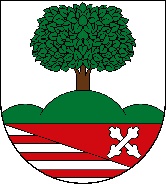 ODHLÁŠKAMístního poplatku ze psů v územním obvodu Obce Jílové u DržkovaObecně závazná vyhláška Obce Jílové u Držkova číslo 4/2019Držitel psa ( fyzická osoba):Jméno a příjmení:Trvalý pobyt:Číslo známky:Známka byla odevzdána:	ano		neDůvod hlášení:Prohlašuji na svoji čest, že již nejsem ode dne ………………………………………… držitelem žádného psa. Jsem si vědom(a) všech právních následků nepravdivého a neúplného uvedení důvodu odhlášení psa z evidence místního poplatků ze psů v tomto čestném prohlášení.V Jílové u Držkova dnePodpis: